ACOMPANHAMENTO DE APRENDIZAGEMAVALIAÇÃOESCOLA: 	NOME: 	ANO E TURMA: _____________ NÚMERO: _______ DATA: 	PROFESSOR(A): 	Geografia – 8º ano – 1º bimestreQuestão 1Descreva as características da ordem mundial estabelecida após a Segunda Guerra Mundial e explique a posição do Brasil na regionalização do mundo em Primeiro, Segundo e Terceiro Mundos.________________________________________________________________________________________________________________________________________________________________________________________________________________________________________________________________________________________________________________________________________________________________________________________________________________________________________________________________________________________________________________________________________________________________________________________________________________________________________________________________________________________________________________Questão 2Observe o mapa abaixo e responda às questões.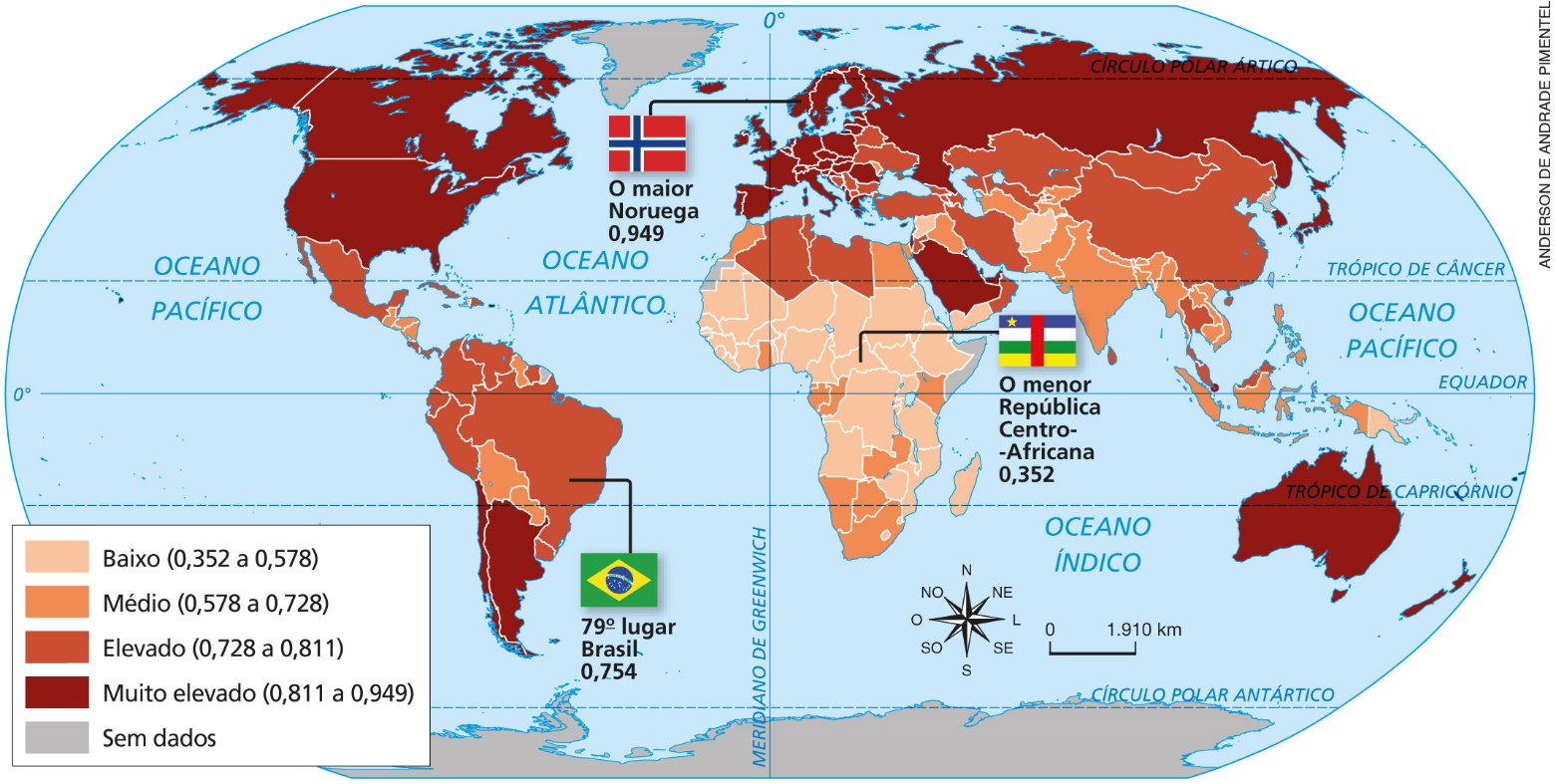 Fonte: PNUD. Relatório de Desenvolvimento Humano 2016. Nova York: ONU, 2017. p. 198-201.a) Quais dados são considerados para calcular o Índice de Desenvolvimento Humano?________________________________________________________________________________________________________________________________________________________________________________________________________________________________________________________________________________________________________________________________________________________b) Comente a situação dos países do continente africano na regionalização do mundo com base no IDH.______________________________________________________________________________________________________________________________________________________________________________________________________________________________________________________________________________________________________________________________________________________________________________________________________________________________________________Questão 3Cite um fluxo migratório atual, considerando as localidades de origem e destino da população que se desloca. Em seguida, indique causas que levam tais grupos a buscar novas localidades para viver.______________________________________________________________________________________________________________________________________________________________________________________________________________________________________________________________________________________________________________________________________________________________________________________________________________________________________________Questão 4Com base em seus conhecimentos sobre o município em que sua escola se localiza, responda:a) Este município abriga uma parcela de população constituída de imigrantes?______________________________________________________________________________________________________________________________________________________________________________________________________________________________________________________________________________________________________________________________________________________________________________________________________________________________________________b) Caso tenha respondido “sim” à questão anterior, indique as origens desses grupos e comente as razões que os motivaram a migrar.__________________________________________________________________________________________________________________________________________________________________________________________________________________________________________________________________________________________________________________________________________________________________________________________________________________________________________________________________________________________________________________________________________________________________________________________________________________________Questão 5Cite fatores que influem na distribuição da população e contribuem para que algumas regiões do mundo sejam caracterizadas pela elevada densidade demográfica e outras sejam pouco povoadas.______________________________________________________________________________________________________________________________________________________________________________________________________________________________________________________________________________________________________________________________________________________________________________________________________________________________________________Questão 6Indique três problemas urbanos comuns nas cidades latino-americanas, analisando causas e consequências de cada um deles.______________________________________________________________________________________________________________________________________________________________________________________________________________________________________________________________________________________________________________________________________________________________________________________________________________________________________________Questão 7Quais fatores contribuem para a ocorrência do fenômeno de segregação socioespacial nas cidades da América Latina?______________________________________________________________________________________________________________________________________________________________________________________________________________________________________________________________________________________________________________________________________________________________________________________________________________________________________________Questão 8Os chechenos na Rússia, os palestinos do Oriente Médio e os curdos que vivem na Turquia, Irã, Iraque, Armênia e Síria são exemplos de povos que lutam pela independência e formação de:( A ) uma nação própria.( B ) um Estado próprio.( C ) uma população própria.( D ) um território próprio.Questão 9Sobre os fluxos de migração na América Latina, analise as afirmações a seguir e assinale a alternativa que corresponde corretamente às afirmações verdadeiras (V) e falsas (F).Desde os anos 1970, Estados Unidos e Canadá se mantêm como os principais destinos de muitos imigrantes da América Latina, em decorrência de seu elevado grau de desenvolvimento.A pobreza e a busca por melhores condições de vida são os principais fatores que motivam milhões de latino-americanos a deixar seu país de origem.Políticas restritivas e o sentimento de xenofobia presentes nos Estados Unidos não influenciam os fluxos migratórios de latino-americanos em direção ao país.( A ) V – F – V.( B ) F – V – V. ( C ) F – V – F.( D ) V – V – F.Questão 10Sobre os movimentos sociais na América Latina, marque um X na alternativa incorreta.( A )	A região se destaca pela ausência de movimentos sociais organizados e influentes.( B )	O Movimento dos Trabalhadores Rurais Sem Terra é um dos maiores movimentos sociais da América Latina.( C )	Muitos movimentos sociais da região estão associados a Organizações Não Governamentais (ONGs) que atuam em defesa de diversas causas.( D )	A reforma agrária e os direitos dos povos indígenas estão entre as principais causas dos movimentos sociais da região.Mundo: Índice de Desenvolvimento Humano – 2015